I’m Joining Cub Scouts!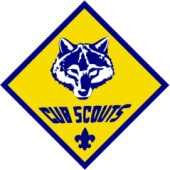 Monday, Sept. 13th, 7:00 pmCornwall ElementaryI’m Joining Cub Scouts!Monday, Sept. 13th, 7:00 pmCornwall ElementaryI’m Joining Cub Scouts!Monday, Sept. 13th, 7:00 pmCornwall ElementaryI’m Joining Cub Scouts!Monday, Sept. 13th, 7:00 pmCornwall ElementaryI’m Joining Cub Scouts!Monday, Sept. 13th, 7:00 pmCornwall ElementaryI’m Joining Cub Scouts!Monday, Sept. 13th, 7:00 pmCornwall ElementaryI’m Joining Cub Scouts!Monday, Sept. 13th, 7:00 pmCornwall ElementaryI’m Joining Cub Scouts!Monday, Sept. 13th, 7:00 pmCornwall ElementaryI’m Joining Cub Scouts!Monday, Sept. 13th, 7:00 pmCornwall ElementaryI’m Joining Cub Scouts!Monday, Sept. 13th, 7:00 pmCornwall ElementaryI’m Joining Cub Scouts!Monday, Sept. 13th, 7:00 pmCornwall ElementaryI’m Joining Cub Scouts!Monday, Sept. 13th, 7:00 pmCornwall ElementaryI’m Joining Cub Scouts!Monday, Sept. 13th, 7:00 pmCornwall ElementaryI’m Joining Cub Scouts!Monday, Sept. 13th, 7:00 pmCornwall ElementaryI’m Joining Cub Scouts!Monday, Sept. 13th, 7:00 pmCornwall ElementaryI’m Joining Cub Scouts!Monday, Sept. 13th, 7:00 pmCornwall ElementaryI’m Joining Cub Scouts!Monday, Sept. 13th, 7:00 pmCornwall ElementaryI’m Joining Cub Scouts!Monday, Sept. 13th, 7:00 pmCornwall ElementaryI’m Joining Cub Scouts!Monday, Sept. 13th, 7:00 pmCornwall ElementaryI’m Joining Cub Scouts!Monday, Sept. 13th, 7:00 pmCornwall Elementary